平成29年度看護職員確保に関する報告書報告日：平成　　　年　　　月　　　日対象期間：H29年4月1日～H30年3月31日１　就業中の看護職員に対する相談対応状況　　１）相談件数（退職希望者のみの相談件数）　　※実際の退職に関係なく退職希望で相談があった件数を記入　　２）退職希望者の相談内容（複数回答）２　未就業中の看護職員に対する相談対応状況　　１）相談件数対象期間：H29年4月1日～H30年3月31日　　２）相談内容（複数回答）３　茨城県ナースセンターへの紹介状況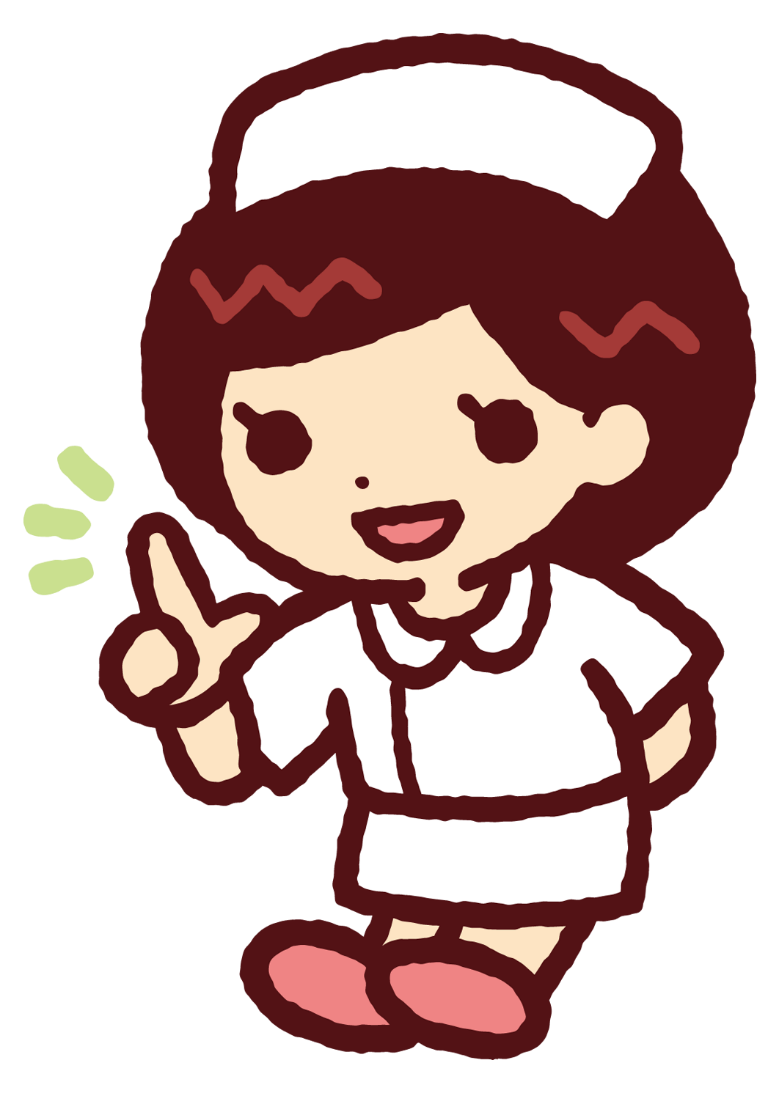 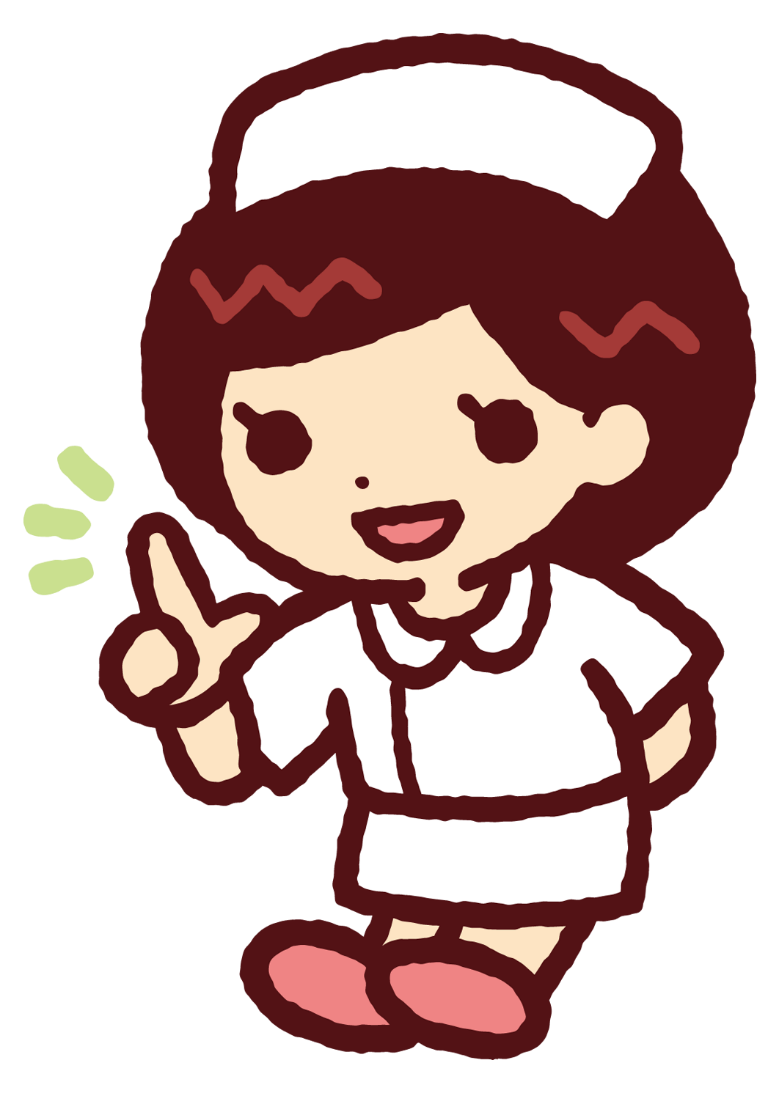 対象期間：H29年4月1日～H30年3月31日４　看護職員の採用・離職状況　　１）看護職員総数　　　　（１）H29年4月 1 日時点の総数　　　　　　　人　　　　（２）H30年3月31日時点の総数　　　　　　　人※常　勤：期間に定めのない雇用※非常勤：期間に定めのある1か月以上の雇用※上記表のアルファベットと下記表のアルファベットは同じ数字が入るようになります。　再度、下記の内訳と集計をお願いします。　　２）内訳(資格別、新卒・既卒別)対象期間：H29年4月1日～H30年3月31日　　３）充足率・離職率充足率＝（H29年度採用者総数）÷（H29年度募集人員の総数）×100離職率＝（H29年度離職者総数）÷（H29年度平均職員数）×100※平均職員数＝（H29.4.1時点の総数＋H30.3.31時点の総数）/2（１）H29年度採用者総数　　H29年度募集人員総数　　　　充足率（　　　　　　　　）÷（　　　　　　　　）×100＝（　　　　　　　　）　　　　（２）H29年度離職者総数　　H29年度平均職員数　　　　　離職率　　　　　　（　　　　　　　　）÷（　　　　　　　　）×100＝（　　　　　　　　）　　４）離職理由（複数回答）ご協力ありがとうございました。公益社団法人茨城県看護協会茨城県ナースセンター施　設　名看護管理者氏名職　種相　談　件　数相　談　件　数相　談　件　数職　種総数（ａ+ｂ）内訳内訳職　種総数（ａ+ｂ）所属内職員（ａ）その他（ｂ）保健師件　件　件　助産師件　件　件　看護師件　件　件　准看護師件　件　件　計件　件　件　相　談　内　容相談件数転居件　結婚件　子育て件　自分の健康（主に精神的理由）件　自分の健康（主に身体的理由）件　看護職以外の職場への興味件　その他（　　　　　　　　　　　　　　　　　　　　　　）件　職　種相談件数再就業の意思有り者保健師件　人　助産師件　人　看護師件　人　准看護師件　人　計件　人　相談内容相談件数１　就職について件　２　届出制度について件　３　その他（　　　　　　　　　　　　　　　　　　　　）件　地区人数地区人数県北県央県南鹿行県西計採用・離職総数内訳内訳H29年度採用者総数(H29.4.1～H30.3.31)ｂ＋ｃａ常勤ｂH29年度採用者総数(H29.4.1～H30.3.31)ｂ＋ｃａ非常勤ｃH29年度離職者総数(H29.4.1～H30.3.31)ｅ＋ｆｄ常勤ｅH29年度離職者総数(H29.4.1～H30.3.31)ｅ＋ｆｄ非常勤ｆ採用採用採用離職離職離職①新卒者②既卒者計①＋②③新卒者④既卒者計③＋④常勤保健師常勤助産師常勤看護師常勤准看護師常勤計(常勤のみ)ｋｇｂｎｉｅ非常勤保健師非常勤助産師非常勤看護師非常勤准看護師非常勤計(非常勤のみ)ｌｈｃｍｊｆ合計(常勤＋非常勤)合計(常勤＋非常勤)(ｋ＋ｌ)(ｇ＋ｈ)ａ(ｎ＋ｍ)(ｉ＋ｊ)ｄ離職理由相談件数結婚件妊娠、出産件子育て件配偶者の転勤件親族の介護件家事との両立が難しい件自分の適性・能力への不安件看護職の他の職場への興味件看護職以外の他の職場への興味件転居件自分の健康（主に身体的理由）件自分の健康（主に精神的理由）件リフレッシュ件興味がもてない、やりがいがない件進学、研修、留学件上司（看護管理者）との関係件同僚との関係件医師との関係件患者、ケア対象者との関係（暴言、暴力）件昇進、昇給、給与に不満件雇用形態に不満件福利厚生に不満件勤務時間が長い、超過勤務が多い件夜勤の負担が大きい件休暇がとれない件教育、研修体制に不満件責任の重さ、医療事故への不安件看護の自立性、専門性が認められない件看護の理念、方針に不満件医療のＩＴ化に適応できない件定年件雇用者側の都合件その他（　　　　　　　　　　　　　　　　　　　　　　　　　）件★ナースセンター事業についてのアンケート★※該当するところに☑してくだい。　　１　茨城県ナースセンターを知っていますか。　　　　□知っている　　　　　　□知らない　　２　茨城県ナースセンターを利用したことがありますか。　　　　□利用したことがある　　□利用したことがない　　３　求人について、有料紹介事業者を利用したことがありますか　　　　□利用したことがある　　□利用したことがない　　４　茨城県ナースセンターでは、茨城県の委託を受け、管理者等の研修会を企画しております。　　　　今後希望する研修名、講師等がありましたらお書きください。